HN Math III 							Name __________________________________Unit 2, Day 2 HW						Date ______________________ period _____Complete the following “Logical Arithmetic” problems based on your knowledge of exponent facts.Logical Arithmetic: If , then x = ____.Logical Arithmetic: If , then x = ____.Logical Arithmetic: If , then x = ____.Logical Arithmetic: If , then x = ____.Logical Arithmetic: If , then x = ____.Complete the following: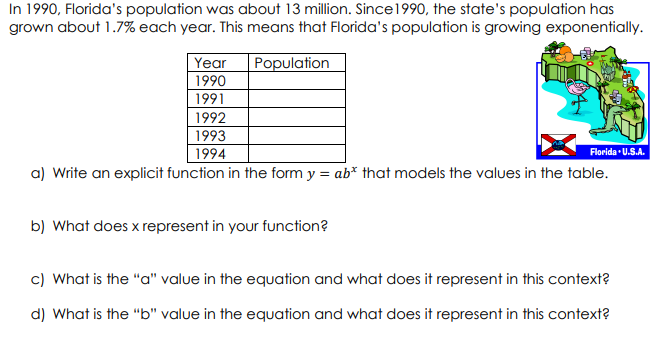 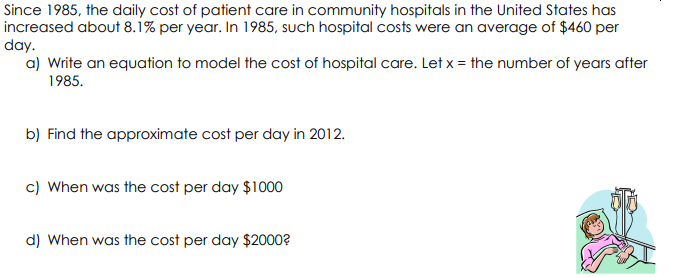 